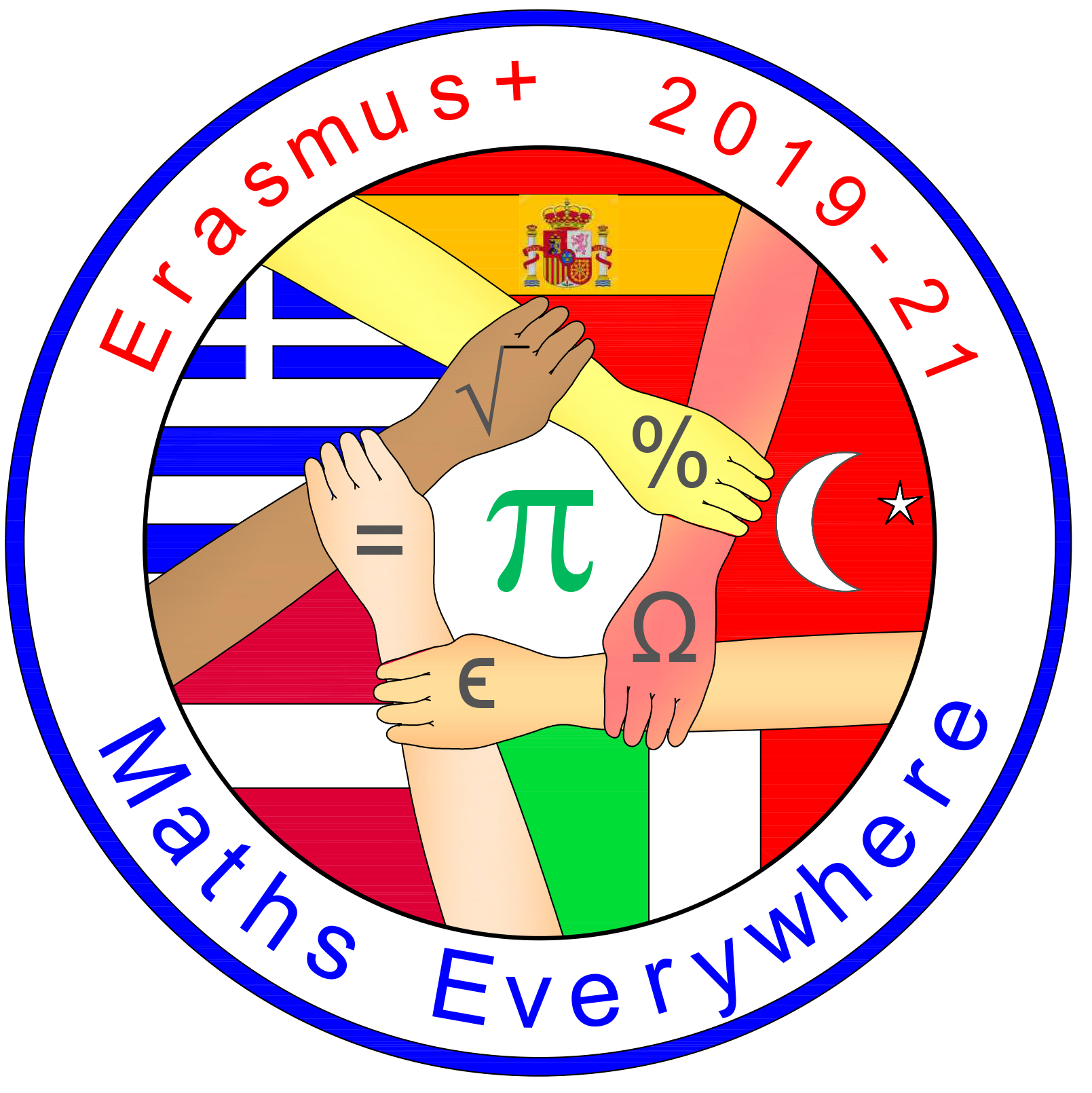 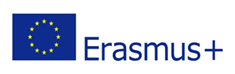 Erasmus+ “MATHS EVERYWHERE” -ACTIVITY CODE 2019-1-ES01-KA229-064352_3Maths is part of our daily life but sometimes we don’t really think about it. Can you see the maths inside everyday objects? Can you see the maths surrounding us in the wild or in your town? Can you find maths in the highlights of the European Cultural Heritage sited in the surroundings of Istanbul, Montesarchio, Riga, Athens, and Cordoba?RULES OF THE CONTESTAll the students of the participant schools are encouraged to take pictures and send them to the contest.Students can submit photos under one of the one of the two following categories:Maths inside everyday objectsMaths inside European Cultural HeritageAll photos must have been taken by students within the period of the contest (see schedule)Each student can submit more than one photoTo enter the contest students have to take the following steps:Capture an original photo.Post the photo to Instagram using the hashtag #erasmusmathseverywhere and tagging the photo with the account of your school:IES Trassierra: iestrassierra1st General Lyceum of Ilion: erasmus_photocontest_1geliliouGalatasaray lisesi: erasmusmaths19sgIIS Enrico Fermi:Rīgas 25. vidusskola:Add with photo a paragraph including:Name of the author (student)Title of the pictureCategorie of the photo (Everyday objects or European Cultural Heritage)A brief commentary explaining the maths inside the picture.Log on eTwinning and publish a link to your photo on the page of your school. (ask for help to your teachers).WINNER SELECTIONThere will be 3 "Everyday Objetcs" and 3 "European Cultural Heritage" finalists from each school based on popularity criteria (number of likes on Instagram). Besides, the Steering Committee of Maths Everywhere will select 10 photos based on the following criteria:Quality of the photo (25%)Incorporation of math (25%)Accuracy and rigorous of the explanation (25%)Creativity of caption (25%)All the finalists (between 30-40 photos) will be exhibited in the hall of the schools. Participant students in the mobility of Montesarchio will be the judges of the final stage of the contest. They will decide the winner according to the 4 criteria mentioned above.